ЧЕРКАСЬКА ОБЛАСНА РАДАГОЛОВАР О З П О Р Я Д Ж Е Н Н Я11.09.2023                                                                                       № 231-рПро внесення змін до окремих розпоряджень голови обласної ради	Відповідно до статті 55 Закону України  «Про місцеве самоврядування
в Україні»:1. Внести до розпорядження голови обласної ради від 27.09.2018 №292-р «Про затвердження посадових інструкцій посадових осіб місцевого самоврядування виконавчого апарату обласної ради» (із змінами), зміни, виклавши  пункт 1.4 посадової інструкції начальника управління майном виконавчого апарату обласної ради, затвердженої цим розпорядженням, у такій редакції: «1.4. Начальник управління підпорядковується безпосередньо голові обласної ради; з організаційних та з питань матеріально-технічного забезпечення – керуючому справами виконавчого апарату обласної ради.».2. Внести до розпорядження голови обласної ради від 08.04.2021 № 82-р «Про затвердження Положення та посадових інструкцій працівників управління юридичного забезпечення та роботи з персоналом виконавчого апарату обласної ради» (зі змінами), зміни, виклавши  пункт 1.4 посадової інструкції начальника управління юридичного забезпечення та роботи з персоналом виконавчого апарату обласної ради, затвердженої цим розпорядженням, у такій редакції:  «1.4. Начальник управління підпорядковується безпосередньо голові обласної ради; з організаційних та з питань матеріально-технічного забезпечення – керуючому справами виконавчого апарату обласної ради.».3. Внести до розпорядження голови обласної ради від 22.09.2021 № 383-р «Про затвердження Положення та посадових інструкцій працівників фінансово-господарського відділу виконавчого апарату обласної ради» (зі змінами), зміни, виклавши пункт 1.4 посадової інструкції начальника фінансово-господарського відділу, головного бухгалтера виконавчого апарату обласної ради, затвердженої цим розпорядженням, у такій редакції:  «1.4. Начальник відділу підпорядковується безпосередньо голові обласної ради; з організаційних та з питань матеріально-технічного забезпечення – керуючому справами виконавчого апарату обласної ради.».4. Внести до розпорядження голови обласної ради від 08.07.2021                    № 230-р «Про затвердження Положення та посадових інструкцій працівників відділу організаційного забезпечення ради та взаємодії з депутатами виконавчого апарату обласної ради» (зі змінами), зміни,   виклавши пункт 1.4. посадової інструкції начальника відділу організаційного забезпечення ради та взаємодії з депутатами виконавчого апарату обласної ради, затвердженої цим розпорядженням, у такій редакції:«1.4. Начальник відділу безпосередньо підпорядковується керуючому справами виконавчого апарату обласної ради.».5. Внести до розпорядження голови обласної ради від 20.07.2021                       № 236-р «Про затвердження Положення та посадових інструкцій працівників сектору з питань інформатизації та цифрового розвитку виконавчого апарату обласної ради» (зі змінами), зміни, виклавши  пункт 1.4 посадової інструкції завідувача сектору з питань інформатизації та цифрового розвитку виконавчого апарату обласної ради, затвердженої цим розпорядженням, у такій редакції:  «1.4. Завідувач сектору безпосередньо підпорядковується керуючому справами виконавчого апарату обласної ради; з питань охорони державної таємниці – голові обласної ради.».6. Контроль за виконанням розпорядження покласти на керуючого справами виконавчого апарату обласної ради ГОРНУ Н.В. і управління юридичного забезпечення та роботи з персоналом виконавчого апарату обласної ради.Голова 	А. ПІДГОРНИЙ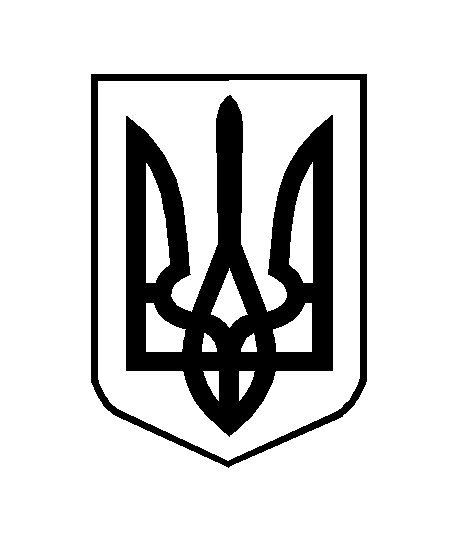 